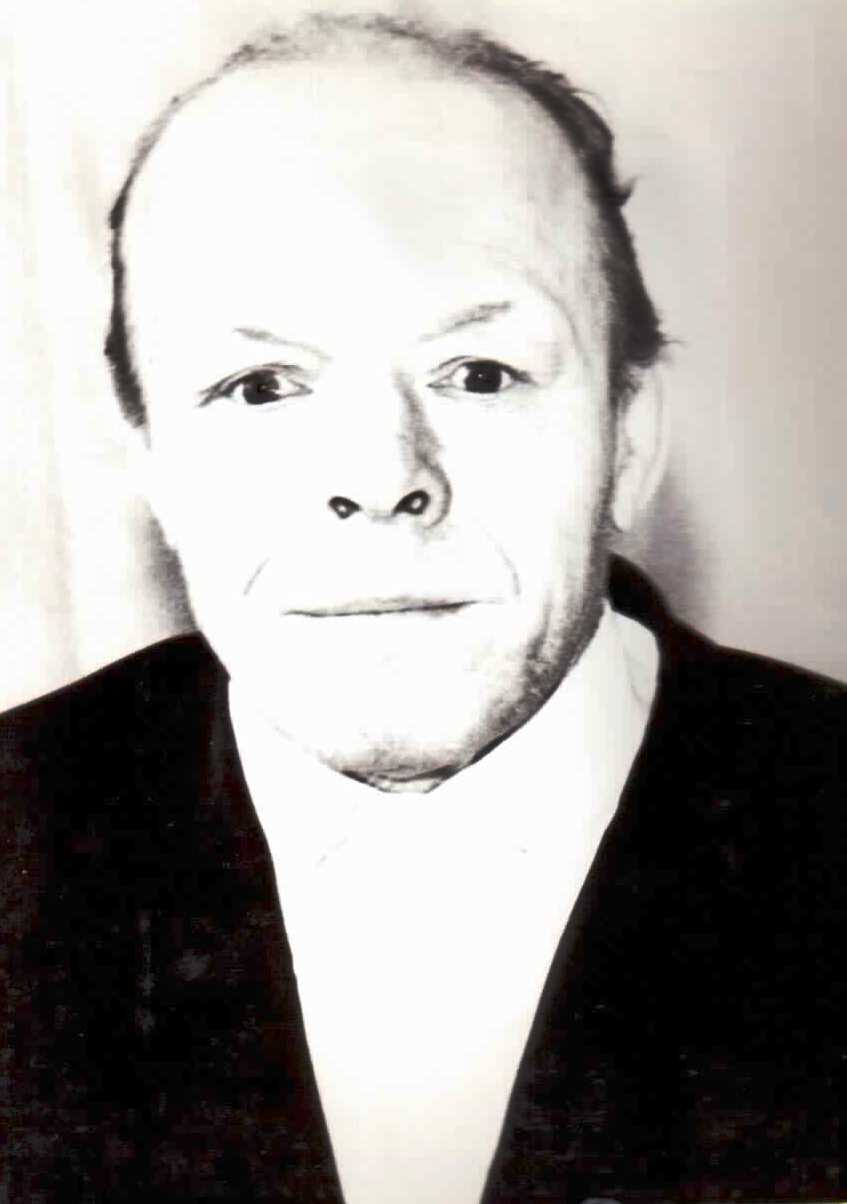 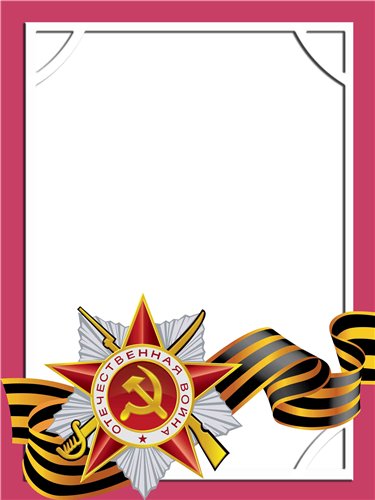                                                                                                                                    Бабкин                                        Василий                                        Иванович                                                  Ветеран войны и труда.          Родился в 1924 г., п. Атиг, русский, чл. КПСС.         Служил 29 гаубичный артполк – курсант, 57 стрелковая бригада – командир отделения, 30 запасной артполк – командир орудия.         Воевал с 1942 года 3-ий Украинский  фронт – старшина батареи.        После демобилизации работал на Атигском машзаводе гальваником.          Награжден: медали «За Отвагу», «Зв взятие Вены», «За Победу над Германией» и другие четыре медали. 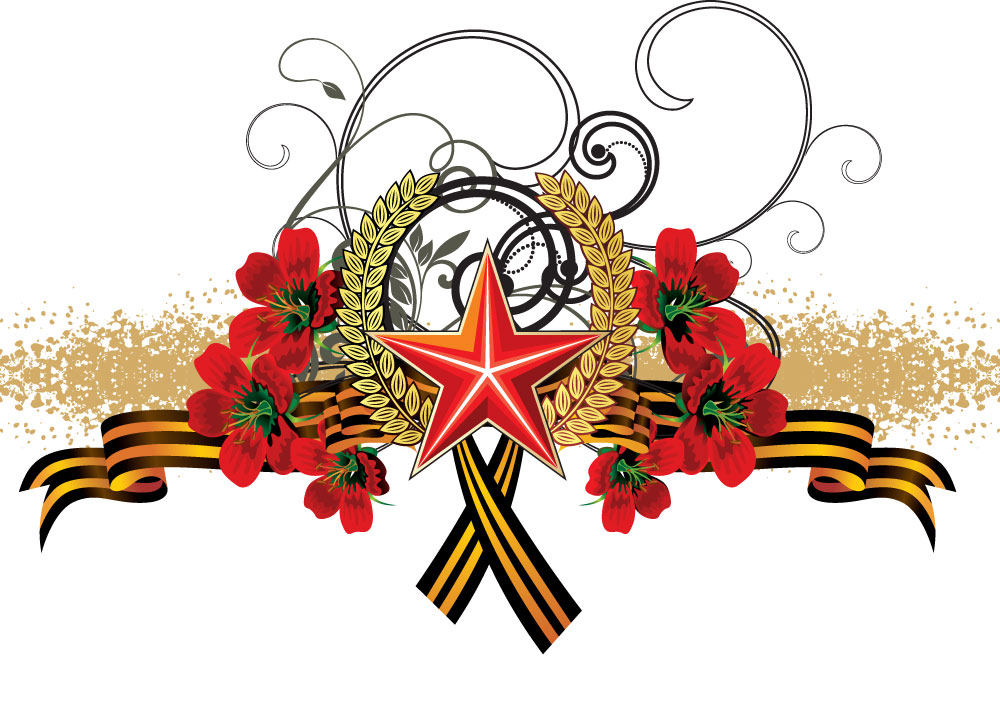 